English 9 Advanced 
          with Mrs. MuldoonSpecific Grading Information:
Students will not be given another opportunity to re-take novel assessments or semester finals as multiple formative assessments/and or check points have been in place leading to this activity.Summative writing assessments (with the exception of the research paper) may be re-written after a formal re-learning process determined by the teacher.  The new score will be entered.Formative Work: late work will be accepted to the end of the unit for reduced credit of 40%.Summative Projects and Essays: 10% a day will be deducted for each late day.  Due to the length of the unit and the scaffolds in place to support the timely completion of the work, late submission of the research paper/project will result in significant credit deduction as determined by the teacher.Speeches are Essential Objectives and are course requirements.  Students will be offered accommodations as determined by an IEP or 504 plan, but otherwise will give the speech in front of the class or GPS as determined by the teacher.

A = 90-100
B = 80-89
C = 70-79
D = 60-69
F = 0-59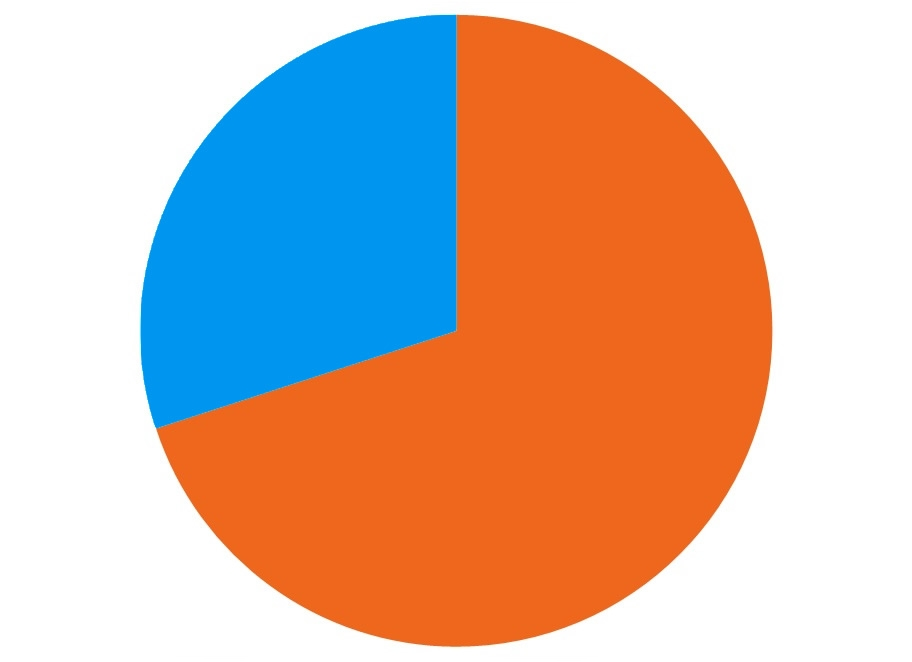 